Acta número 05(cinco) correspondiente a la Quinta Sesión de   la Comisión Edilicia de Promoción Económica, celebrada el día martes 31 (treinta y uno) de mayo del 2022 (dos mil veintidós), reunidos en el Salón de Sesiones del Pleno del H. Ayuntamiento de San Pedro Tlaquepaque, Jalisco.-----------------------------------------------------------------------------------------------------------------------------------------------------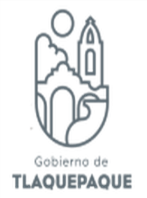 Buenas tardes a todas y todos en mi carácter de Regidor Presidente de la Comisión que nos ocupa les doy la bienvenida a la Quinta Sesión Ordinaria de la Comisión Edilicia de Promoción Económica así como al personal de la Secretaria del  Ayuntamiento  y el personal de la Dirección de Transparencia que nos acompañan, también estamos esperando a la Licenciada Nayeli Ordaz Fernández por parte de la Coordinación de Desarrollo Económico y Combate a la Desigualdad de este municipio que en un momento más nos rendirá un informe, para dar inicio  a esta sesión correspondiente a la fecha de hoy 31 (treinta y uno) de mayo del año 2022 (dos mil veintidós), estando debidamente constituidos en el Salón de Sesiones del Pleno ubicada en calle Independencia número 58 (cincuenta y ocho) en la colonia Centro perteneciente a la  Municipalidad de San Pedro Tlaquepaque, Jalisco; de conformidad y con fundamento en los arábigos 115 de nuestra Carta Magna en sus fracciones I  y II, así como el numeral 27 y 49 en su fracción II de la Ley de Gobierno y de la Administración Pública Municipal del Estado de Jalisco y en los artículos 73, 76, 77, 84, 108 del Reglamento de Gobierno y de la Administración Pública del Ayuntamiento Constitucional de San Pedro Tlaquepaque, Jalisco, vigente y aplicable.Como PRIMER PUNTO del orden del día me permito verificar que exista quórum legal para sesionar mediante el pase de lista de asistencia:Presidenta Municipal Vocal Mirna Citlalli Amaya de Luna---------------------------(  )Regidora Vocal Maria Patricia Meza Núñez----------------------------------- (presente)Regidora Vocal Alma Dolores Hurtado Castillo-------------------------------(presente)Regidor Vocal José Roberto García Castillo----------------(presente)Y el de la voz Regidor Braulio Ernesto García Pérez-------(presente)Una vez constatada y nombrada la lista de asistencia doy cuenta que nos encontramos 4(cuatro) de los 5(cinco) integrantes de esta Comisión les comento que recibimos la justificación de la Presidenta Municipal con el Memo número 202/2022, donde hace del conocimiento que por cuestiones de agenda, no nos puede acompañar, lo cual solicito a ustedes se justifique su inasistencia con su voto y levantando su mano, quien este a favor, justificada por mayoría.Existiendo quórum para sesionar conforme a lo establecido en el arábigo 90 del Reglamento de Gobierno y de la Administración Pública del Ayuntamiento Constitucional de San Pedro Tlaquepaque; siendo las 13(trece) horas con 53 (cincuenta y tres) minutos se declara abierta la sesión, por lo que propongo el siguiente orden del día.Primero. -   Lista de asistencia y verificación del quórum legal para sesionar.Segundo. - Lectura y en su caso aprobación del orden del día.Tercero. -  Informe y avances de los programas sociales por parte del personal de la Coordinación de Desarrollo Económico y Combate a la Desigualdad.Cuarto. -   Asuntos generales.Quinto. -   Clausura de la sesión. Por lo que mediante votación económica les pregunto a las y los integrantes de esta Comisión si se aprueba el orden del día, tengan a bien levantar su mano.----------------------------- APROBADO POR MAYORIA--------------------------------------- Una vez aprobado el PRIMER PUNTO con el pase de asistencia y el SEGUNDO PUNTO con la lectura y aprobación del mismo pasamos al siguiente punto ------------------------------------------------------------------------------------------------------------------------TERCER PUNTO del orden del día, referente a informes y avances de los programas sociales existentes en la Coordinación de Desarrollo  Económico y Combate a la Desigualdad, por lo que solicito a ustedes a autorizar  el uso de la voz a la Licenciada Nayeli Ordaz Fernández, quien viene en representación del maestro Vicente García Magaña de la Coordinación de Desarrollo Económico y Combate a la Desigualdad, quien este a favor en darle el uso de la voz tengan a bien levantar su mano--------------------------------------------------- APROBADO POR MAYORIA-----------------------------------------Licenciada, bienvenida, adelante por favor------------------------------------------------------TIENE EL USO DE LA VOZ LA LICENCIADA NAYELI ORDAZ FÉRNANDEZ: Muchas gracias, la Coordinación de Desarrollo Económico y Combate a la Desigualdad esta operando actualmente tres programas sociales, el primero de ellos es el programa “Hecho con Amor” con una inversión aprobada de $20,000 000.00 (veinte millones) de pesos, este programa esta arrancado su primera etapa, que es la etapa de capacitación, no se  ha entregado todavía ningún recurso económico porque este recurso económico se entrega en la segunda etapa una vea que las beneficiarias terminar su curso de capacitación, de ahí se deprende un plan de inversión el cual determinara el monto que se les estará otorgando a cada una de las beneficiarias que puede ser hasta de $40,000.00 (cuarenta mil) pesos de acuerdo a su plan de inversión aprobado, de acuerdo están beneficiarias están en la primera etapa que corresponde al proceso de capacitación; “Becas para Estancias Infantiles” es el segundo programa que tiene esta Coordinación, en este programa se tiene $6,000,000.00 (seis millones) de pesos aprobados y autorizados para inversión, este programa  tiene la particularidad de apoyar a mamás y papás  autónomos para cubrir la beca mientras ellas están realizando alguna actividad laboral, es uno de los requisitos que tiene este programa y el tercer programa que esta operando la Coordinación de Desarrollo Económico es “Empleo en tu colonia”, este programa esta enfocado a personas que están en búsqueda de empleo y el objetivo de este programa es apoyar económicamente a estas personas en su proceso de búsqueda de empleo hasta por dos meses, otorgándole ese apoyo económico a cambio de realizar alguna actividad en beneficio de la comunidad, en este programa esta abierto, actualmente en este programa el monto erogado es de $2,000,000.00 (dos millones) pesos aproximadamente y sigue operando en diferentes colonias y diferentes dependencias del municipio. En temas de Turismo en registro de visitantes al Centro Histórico es de 3.5 (tres punto cinco) millones de visitantes con una derrama económica que supera los $650,000,000.00 (seiscientos cincuenta millones) de pesos directos, la inversión en el municipio en el 2021 cerró con $1,200,000,000.00 (mil doscientos millones) de pesos invertidos en diferentes empresas de giros diversos, en Desarrollo Agropecuario se tienen  465 (cuatrocientos sesenta y cinco) hectáreas de acondicionamiento agrícola principalmente para agricultura de higos y hortalizas, este año la inversión para este sector agropecuario, tanto para el fortalecimiento de suelos como pozos de inversión supera los $2,000,000.00(dos millones) de pesos, esos son los datos que tenemos en las diferentes áreas económicas-----------------------------------------------------------------------------------------------------------------------------------------------------------------TIENE EL USO DE LA VOZ EL REGIDOR BRAULIO ERNESTO GARCIA PÉREZ: Muchas gracias licenciada---------------------------------------------------------------------------Para continuar, como CUARTO PUNTO del orden del día asuntos generales, me permito preguntarles a las y los integrantes de esta comisión si tiene algún asunto que tratar, adelante regidora --------------------------------------------------------------------------------------------------------------------------------------------------------------------------------------TIENE EL USO DE LA VOZ LA REGIDORA MARIA PATRICIA MEZA NUÑEZ: Buenas tardes, saludo a mis  compañeros, saludo a los presentes, medios de comunicación, buen día; licenciada una petición nada más, si podría hacernos llegar por escrito o en físico su informe para tenerlo para su estudio-------------------------------------------------------------------------------------------------------------------------------------------TIENE EL USO DE LA VOZ EL REGIDOR BRAULIO ERNESTO GARCIA PÉREZ:Muchas gracias regidora, adelante regidor_________________________________TIENE EL USO DE LA VOZ EL REGIDOR JOSÉ ROBERTO GARCIA CASTILLO: Lo mismo, pedir si nos podría hacer llegar el informe sobre todo de los programas que van a llevar a cabo y los requisitos, etcétera, si nos podría hacer llegar por escrito ---------------------------------------------------------------------------------------------------------------------------------------TIENE EL USO DE LA VOZ EL REGIDOR BRAULIO ERNESTO GARCIA PÉREZ: Excelente, muchas gracias regidor; de mi parte felicitar a la Coordinación en su conjunto a través de ti licenciada, ya sé que está haciendo muchísimo trabajo en todo el municipio y de la misma forma si gustas mandarme la información, yo se las hago llegar a los compañeros por medio de la Comisión, muchísimas gracias licenciada-------------------------------------------------------------------------------------------------  A fin de desahogar el QUINTO PUNTO DEL DIA del orden del día y no habiendo más asuntos que tratar se da por CLAUSURADA esta Sesión siendo las 13(trece) horas con 58(cincuenta y ocho) minutos del presente día 31 (treinta y uno) de mayo del año 2022(dos mil veintidós).----------------------------------------------------------------------------------------------------------------------------------------------Muchas gracias a todas y a todos por su asistencia.ATENTAMENTE:SAN PEDRO TLAQUEPAQUE, JALISCO., MAYO DEL 2022._____________________________________REGIDOR BRAULIO ERNESTO GARCIA PÉREZPresidente de la Comisión Edilicia de Promoción Económica___________________________________PRESIDENTA MUNICIPAL MIRNA CITALLI AMAYA DE LUNAVocal de la Comisión Edilicia de Promoción Económica___________________________________                    REGIDORA MARIA PATRICIA MEZA NUÑEZ        Vocal de la Comisión Edilicia de Promoción Económica                       ___________________________________             REGIDORA ALMA DOLORES HURTADO CASTILLO           Vocal de la Comisión Edilicia de Promoción Económica                       ____________________________________                    REGIDOR JOSÉ ROBERTO GARCÍA CASTILLO           Vocal de la Comisión Edilicia de Promoción Económica